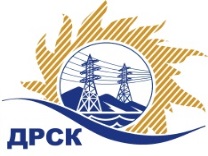 Акционерное Общество«Дальневосточная распределительная сетевая  компания»Протокол № 391/МТПиР-ВПзаседания закупочной комиссии по выбору победителя по открытому электронному запросу предложений на право заключения договора: «Распределительная система постоянного тока» Закупка № 214 ГКПЗ 2016    ЕИС № 31603406031ПРИСУТСТВОВАЛИ: 10 членов постоянно действующей Закупочной комиссии АО «ДРСК»  2-го уровня.Форма голосования членов Закупочной комиссии: очно-заочная.ВОПРОСЫ, ВЫНОСИМЫЕ НА РАССМОТРЕНИЕ ЗАКУПОЧНОЙ КОМИССИИ: Об утверждении результатов процедуры переторжки.Об итоговой ранжировке заявок.О выборе победителя запроса предложений.РЕШИЛИ:ПО ВОПРОСУ № 1Признать процедуру переторжки состоявшейся.Утвердить окончательные цены предложений участниковПО ВОПРОСУ № 2Утвердить итоговую ранжировку предложенийПО ВОПРОСУ № 3         Признать победителем открытого электронного запроса предложений на право заключения договора на поставку:  «Распределительная система постоянного тока» участника, занявшего первое место в итоговой ранжировке по степени предпочтительности для заказчика         - ООО "Ольдам" (115304 г. Москва, Кавказский бульвар, д. 29, корп. 1) на условиях: стоимость 9 003 400,00 руб. (цена без НДС: 7 630 000,00 руб.) Срок завершения поставки: до  30.06.2016г. Условия оплаты: 100%  в течение 60 календарных дней  с даты подписания акта сдачи - приемки оборудования, товарной накладной (ТОРГ-12) и 100% - в течение 60-ти календарных  дней с момента подписания актов выполненных шеф-монтажных работ. Гарантийный срок: на аккумуляторные батареи-  60 месяцев, ЗВУ 6 месяцев, РСПТ 60 месяцев, ЩПТ 60 месяцев. Предложение действительно до 01.07.2016г.город  Благовещенск 20 апреля 2016 года№п/пНаименование Участника закупки и его адресЦена предложения до переторжки без НДС, руб.Цена предложения после переторжки без НДС, руб.1.ООО "Ольдам" (115304 г. Москва, Кавказский бульвар, д. 29, корп. 1)7 639 542,37      7 630 000,002.ООО ПК "Электроконцепт" (141240, Россия, Московская область, Пушкинский р-н, г. Пушкино, мкр Мамонтовка, ул. Центральная , д. 2, помещение 11)7 640 660,007 635 660,00Место в итоговой ранжировкеНаименование и адрес участникаЦена предложения до переторжки без НДС, руб.Цена предложения после переторжки без НДС, руб.1 местоООО "Ольдам" (115304 г. Москва, Кавказский бульвар, д. 29, корп. 1)7 639 542,37   7 630 000,002 местоООО ПК "Электроконцепт" (141240, Россия, Московская область, Пушкинский р-н, г. Пушкино, мкр Мамонтовка, ул. Центральная , д. 2, помещение 11)7 640 660,007 635 660,00Ответственный секретарь Закупочной комиссии: Челышева Т.В. _____________________________ Исп. Терёшкина Г.М.397-260